			KEMENTERIAN PENDIDIKAN DAN KEBUDAYAANUNIVERSITAS RIAU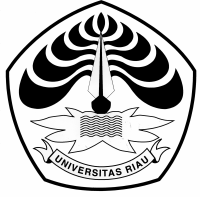 KampusBinaWidya Km. 12,5SimpangBaruPekanbaru 28293Telepon (0761) 63266 Faksimile (0761) 63279Laman :www.unri.ac.idSURAT PERNYATAANSaya yang bertandatangan dibawah ini:Nama	:Lulus Jalur	:  (SNMPTN/SBMPTN/PBUD/Mandiri)No. Pendaftaran KIP Kuliah	:Jenis Kelamin	:Fakultas	:Prodi	:Asal Sekolah	:No. HP	:Alamat Rumah	:Dengan ini manyatakan bahwa saya bersedia membayar biaya pendidikan (SPP) sesuai dengan Uang Kuliah Tunggal (UKT) yang ditetapkan jika saya tidak lulus sebagai penerima Bantuan KIP Kuliah.Demikian surat pernyataan ini saya buat dengan sesungguhnya untuk dapat dipergunakan sebagaimana mestinya.		Pekanbaru,……………..2021Mengetahui,		Yang Menyatakan,		MateraiRp. 10000,-(________________)		(______________________)(Orang Tua/Wali)		(Nama)	